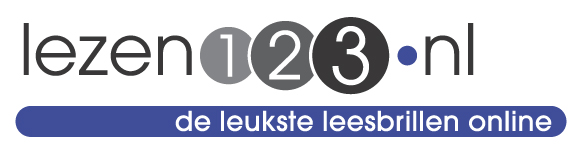  Retourformulier62 Damrakt.a.v. Retour Lezen123.nlZeverijnstraat 141216 GK HilversumUw gegevens:Uw Retourrecht Indien uw bestelling onverhoopt niet naar wens is, kunt u haar zonder opgaaf van reden in de originele verpakking, retourneren aan www.lezen123.nl. De retourzending kunt u naar ons adres sturen zoals hierboven vermeld. Wij ruilen uw artikel dan om of u ontvangt, indien gewenst, uw aankoopbedrag binnen maximaal 14 dagen terug inclusief de oorspronkelijke verzend- en handlingskosten (indien doorbelast). De kosten om uw retouren bij ons te krijgen zijn voor uw rekening. Om een snelle afhandeling te kunnen garanderen, verzoeken wij u om dit formulier duidelijk in te vullen. Indien ons niet duidelijk wordt welke retouraanvraag het betreft, is het voor ons lastig uw retour in behandeling te nemen. Na het verstrijken van de zichttermijn van 14 dagen (vanaf levering artikel) wordt de koopovereenkomst een feit, tenzij de producten intussen in goede staat en inclusief de hanger op retour zijn ontvangen. Gebruiken of beschadigen van de bril zal de aankoop definitief maken, ook wanneer u het retourneert. Ordernummer:Naam:Adres:E-mail:Telefoonnummer:Reden retourzending:Gewenste oplossing: